Конспект занятия в группе раннего развития.Физкультура.Задачи. Упражнять детей в ходьбе и беге по кругу, держась за руки. Учить перепрыгивать линию, веревку, отталкиваясь двумя ногами и мягко приземляясь. Приучать ориентироваться в пространстве.Материалы. Длинный шнур, мячи.Содержание занятия. В начале занятия дети закрепляют ходьбу и бег в разных направлениях, умение останавливаться по сигналу, реагировать на него. Воспитатель сопровождает ходьбу и бег хлопками или игрой на бубне.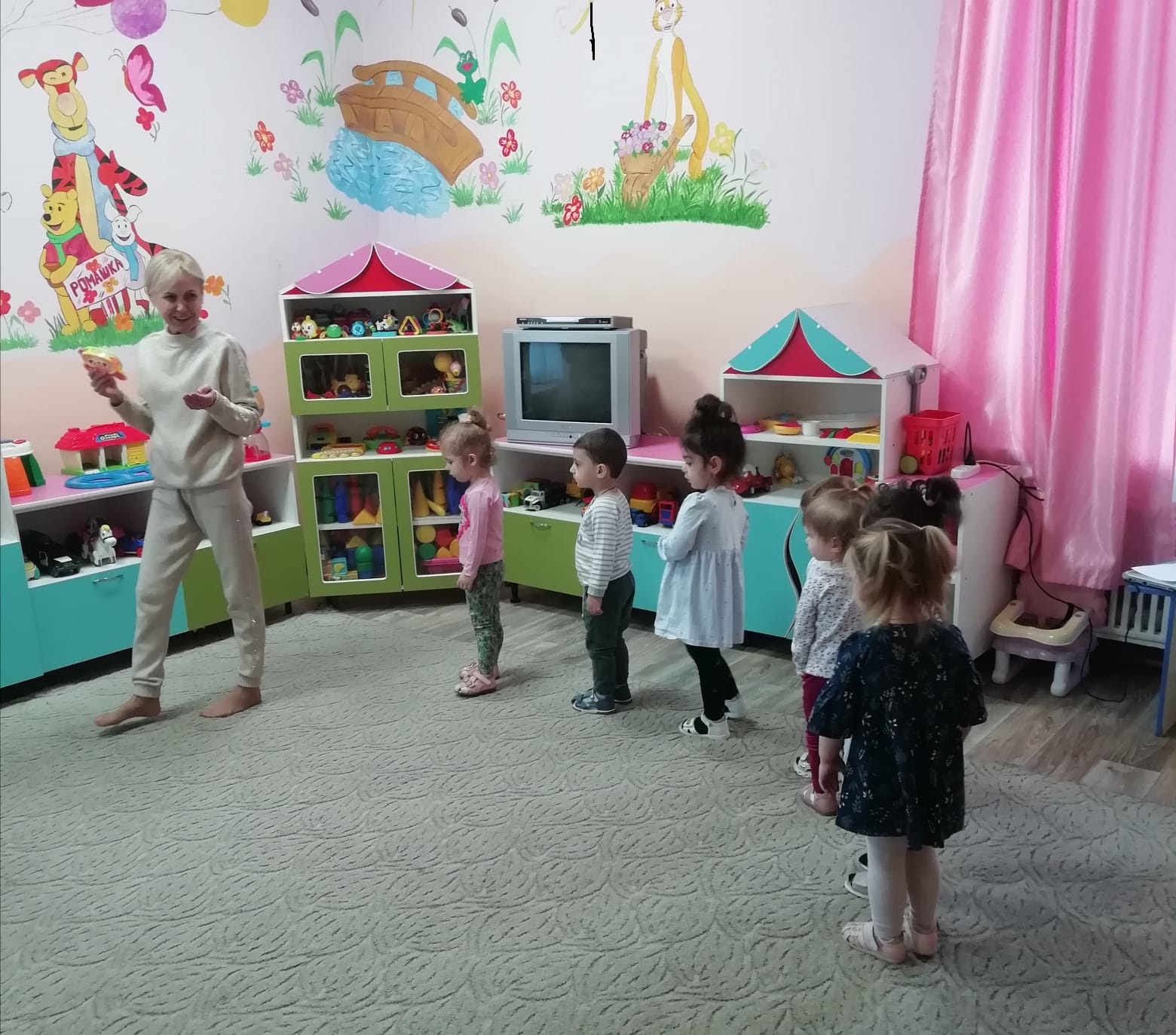 Затем воспитатель говорит: «Встаньте свободно по всему залу, повернитесь ко мне лицом. Сейчас мы с вами будет делать упражнения. Слушайте внимательно». Воспитатель показывает и выполняет упражнения вместе с детьми.Стоя, руки опущены вниз, поднять руки вверх, потянуться
(«вот какие большие»), присесть обхватить колени руками («вот
какие маленькие») встать, выпрямиться (повторить 4—6 раз).Лежа на спине, руки вдоль туловища. Поднять одну ногу
вверх, опустить. То же другой ногой (повторить 4-6 раз каждой
ногой).Лежа на животе (голову приподнять, прогнуться), похлопать
по полу прямыми руками «барабанчик» (повторить 3—4 раза).Стоя, руки опушены вниз. Подскоки на месте на двух ногах
«как зайчики» (повторить 4—6 раз).После общеразвивающих упражнений воспитатель берет большой шнур и кладет его на пол в форме круга. Дети вместе с воспитателем берутся за руки и встают вокруг шнура. Дети поворачиваются за воспитателем: идут, а затем бегут в этом направлении. Останавливаются лицом в круг, прыгают вперед через шнур и обратно, не наступая на веревку (4—5 раз). А затем выполняют ходьбу и бег в другую сторону (повторить 4 раза).После этого воспитатель предлагает детям поиграть в подвижную игру.Подвижная игра «Догони мяч». Дети вместе с воспитателем становятся у одной стороны зала. У воспитателя в руках корзина или сетка с мячами. Он раскатывает мячи в разных направлениях и предлагает детям догнать мячики. Дети догоняют мячи берут их в руки, приносят и кладут в корзину (сетку). Воспитатель снова разбрасывает мячи. Играть могут одновременно 5-6 детей.Вместо мячей можно использовать разноцветные пластмассовые шары, небольшие резиновые кольца, обручи. Дав задание детям бежать за мячами, воспитатель раскатывает сразу все мячи, по количеству играющих детей. Если детей больше 6 человек, их можно разделить на две группы. Тогда каждая группа выполняет задания по очереди.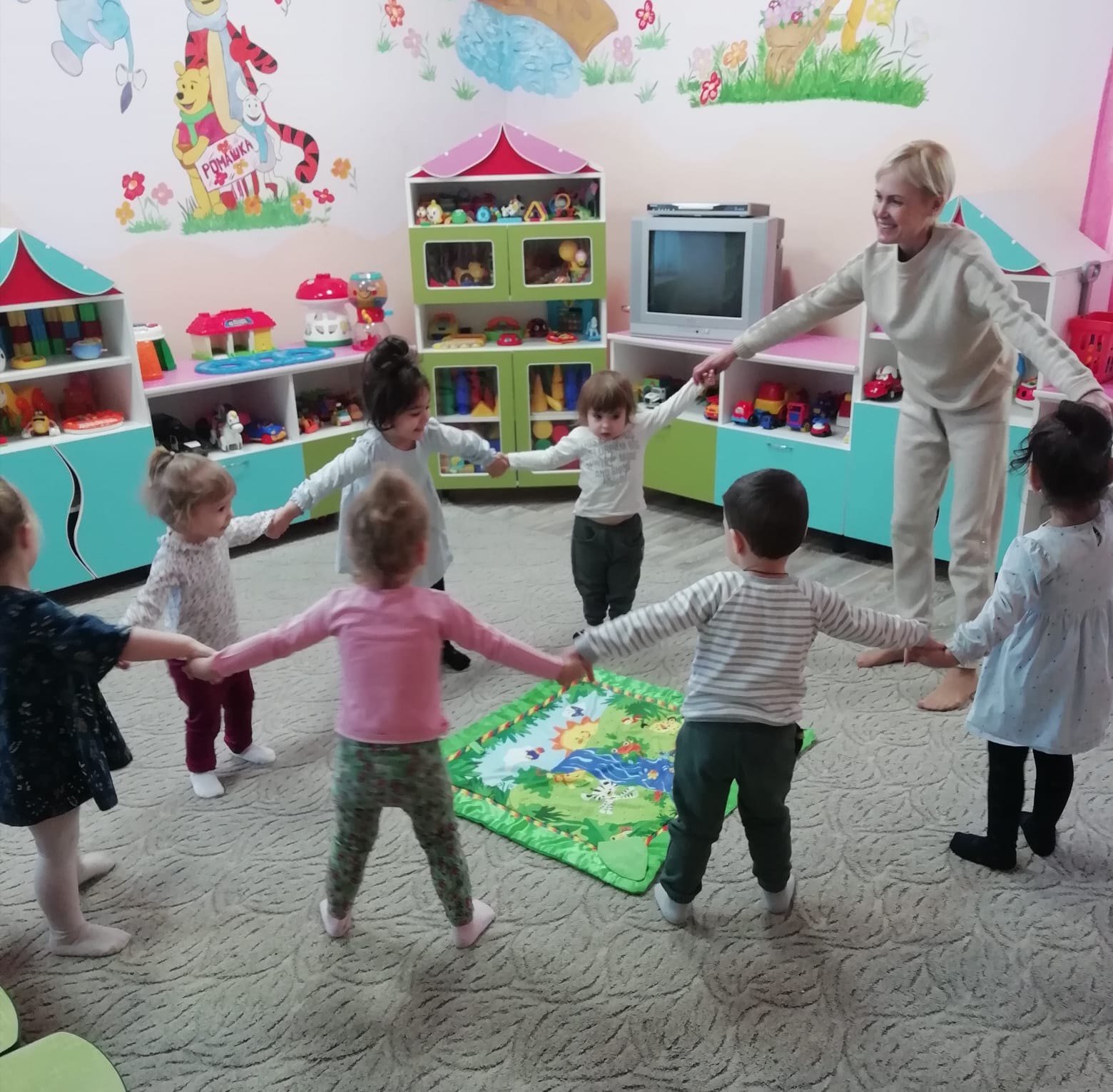 В конце занятия воспитатель проводит игру малой подвижности «Пузырь»: дети вместе с воспитателем становятся близко друг к другу и, взявшись за руки, образуют круг, затем говорят вместе с воспитателем: «Раздувайся, пузырь, раздувайся большой, да не лопайся». Медленно отходя назад, дети постепенно расширяют круг, продолжая держаться за руки. Как только воспитатель скажет: «Пузырь лопнул!», дети опускают руки, приседают и говорят: «Хлоп!». Игра повторяется 2 раза.